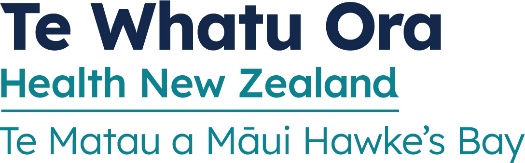 Privacy Privacy extends to all individuals and portfolio development must take into account an individual’s right to privacy. All patient personal details and any identifiers must be removed from all parts of the portfolio. The nurse must abide by the Privacy Act (2020), so that information collected for the furthering of patient care is used only for that purpose, not for inclusion in a portfolio. ‘Identifiers’ relates not only to a person’s specific information such as birth date or NHI, it can relate to a context or situation whereby if that situation is described, it will identify the person by process of elimination. “It is very easy to breach privacy and confidentiality inadvertently even if pseudonyms are used. Even a description of an entire context of a situation can result in those involved being identifiable. New Zealand is a small country and contextual descriptions along with the author’s location can result in identifying those involved.” NZNO (2016). Nurses must not reveal names or identifiers of other health professionals or colleagues in portfolios. Generic job titles could be used if required. Nursing Professional Development Recognition ProgrammeProficient Enrolled NurseName:  …………………………………………………..For use by Enrolled Nurses (ENs) when applying to proficient level or for reapplication and maintenance of proficient level on the Te Matau a Māui Hawke’s Bay PDRP.PDRP APPLICATION FORMPlease complete this form fully - incomplete forms / portfolios will be returnedTo be signed no more than 2 weeks prior to submission.I declare that I have maintained the NCNZ requirements related to practice hours, professional development hours and standards of practice.I declare that the examples I have presented as evidence contains my own work, or, where I have undertaken joint work, I have fairly and accurately described my personal contribution.I declare that the submitted examples relate to my current practice and are from within the past 12 months. I understand that my portfolio may be audited for purposes of authentication, or may be subject to internal moderation by the PDRP Nurse Coordinator, or other assessor or an external moderator.I understand that none of my work will be used for other purposes unless it has my specific consent. I understand, however, if during the assessment process an assessor identifies any issues of potentially unsafe or concerning practice, they will discuss this with the PDRP Nurse Coordinator in the first instance and the issue may be followed up further.I give permission for this demographic data to be used in an anonymised format for workforce development purposes.I attest that I am not currently under performance management or being investigated by Nursing Council of New Zealand or have any restrictions on my practicing certificate for any reason. By signing I declare the information I have given is true and correct. I have notified my Line Manager of my intent to apply for PDRP, before submitting my portfolio.STATEMENT FROM MANAGER THAT SUPPORTS THE LEVEL OF PRACTICE THIS NURSE IS APPLYING FORLEVELS OF PRACTICELEVELS OF PRACTICELEVELS OF PRACTICEProficient ENProficient ENAccomplished ENUnder the direction of the RN, contributes to assessment, planning, delivery and evaluation of nursing careDevelops partnerships with clients that implement Te Tiriti o Waitangi in a manner which the client determines as culturally safeApplies knowledge and skills to practiceHas developed experiential knowledge and incorporates evidence-based nursingIs confident in familiar situationsIs able to manage and priories assigned client care / workload appropriatelyDemonstrates increasing efficiency and effectiveness in practiceResponds appropriately in emergency situationsUtilises broad experiential and evidence-based knowledge to provide careDevelops partnerships with clients that implement Te Tiriti o Waitangi in a manner which the client determines is culturally safeHas an in-depth understanding of enrolled nurse practiceContributes to the education and/or preceptorship of enrolled nurse students, new graduate EN, care givers/healthcare assistants, proficient and proficient ENActs as a role model to their peersDemonstrates increased knowledge and skills in a specific clinical areaIs involved in service, professional or organisational activitiesParticipates in changeDemonstrates advancing knowledge and skills in a specific clinical area within the enrolled nurse scopeDevelops partnerships with clients that implement Te Tiriti o Waitangi in a manner which the client determine is culturally safeContributes to the management of changing workloadsGains support and respect of the health care team through sharing of knowledge and making a demonstrated positive contributionUndertakes an additional responsibility within a clinical/quality team, e.g. resource nurse, health and safety representative, etc.Actively promotes understanding of legal and ethical issuesContributes to quality improvements and change in practice initiativesActs as a role model and contributes to leadership activitiesSTANDARD PORTFOLIO REQUIREMENTS PROFICIENT EN LEVEL For a Proficient EN level portfolio you are required to provide the following evidenceSPECIFIC EN PROFICIENT LEVEL REQUIREMENTS For a Proficient EN level portfolio you are required to provide the following evidenceThe following self-assessment has been verified by a Registered NurseRN Verifiers Name:  	…………………………………………….	Signature:	……………………………………………………..APC Number:		……………………………………………	Job Title:	………………………………………………………Date:			……………………………………………	Note: Those Enrolled Nurses working within the Restricted Scope are excluded from assessment for the following competencies 2.2, 2.3, 2.6, 3.2, 3.3, 4.2 and 4.3 at all PDRP levels.Domain 1		Professional ResponsibilityDomain 1		Professional ResponsibilityCompetency StatementsSelf-Assessment Comments1.1Accepts responsibility for ensuring that his/her nursing practice and conduct meet the standards of the professional, ethical and relevant legislated requirements.1.2Demonstrates the ability to apply the principles of the Treaty of Waitangi/Te Tiriti o Waitangi to nursing practice.1.3Demonstrates understanding of the enrolled nurse scope of practice and the registered nurse responsibility and accountability for direction and delegation of nursing care. 1.4Promotes an environment that enables client safety, independence, quality of life, and health.1.5Participates in ongoing professional and educational development. 1.6Practises nursing in a manner that the health consumer determines as being culturally safe.Domain 2		Provision of Nursing CareDomain 2		Provision of Nursing CareCompetency StatementsSelf-Assessment Comments2.1Provides planned nursing care to achieve identified outcomes.2.2Contributes to nursing assessments by collecting and reporting information to the registered nurse.2.3Recognises and reports changes in health and functional status to the registered nurse or directing health professional.2.4Contributes to the evaluation of health consumer care.2.5Ensures documentation is accurate and maintains confidentiality of information.2.6Contributes to the health education of health consumers to maintain and promote health.Domain 3		Interpersonal RelationshipsDomain 3		Interpersonal RelationshipsCompetency StatementsSelf-Assessment Comments3.1Establishes, maintains and concludes therapeutic interpersonal relationships.3.2Communicates effectively as part of the health care team.3.3Uses a partnership approach to enhance health outcomes for health consumers.Domain 4		Inter-professional  Health Care and Quality ImprovementDomain 4		Inter-professional  Health Care and Quality ImprovementCompetency StatementsSelf-Assessment Comments4.1Collaborates and participates with colleagues and members of the health care team to deliver care.4.2Recognises the differences in accountability and responsibility of registered nurses, enrolled nurses and healthcare assistants.4.3Demonstrates accountability and responsibility within the health care team when assisting or working under the direction of a registered health practitioner who is not a nurse.	Proficient Level of Practice Specific Requirements	Proficient Level of Practice Specific RequirementsStatementsSelf-Assessment CommentsParticipation in practice change or quality initiative 	Proficient Level of Practice Specific Requirements	Proficient Level of Practice Specific RequirementsStatementsSelf-Assessment CommentsTeaching and / or preceptorship 	Proficient Level of Practice Specific Requirements	Proficient Level of Practice Specific RequirementsStatementsSelf-Assessment CommentsIn-depth understanding of patient care and care coordination within scope of practice 